Unterricht und Betreuung ab 22. Juni	Gräfenhausen, den 16. Juni 2020Liebe Eltern,ab dem 22. Juni ändern sich die Unterrichtszeiten Ihres Kindes. Alle Kinder werden wieder im kompletten Klassenverband unterrichtet. An der Schloss-Schule sieht der Plan so aus:7.30 bis 8.00 Uhr	offener Anfang. Ihr Kind kommt in dieser Zeit an, geht direkt in die Klasse, wäscht sich die Hände und setzt sich auf seinen Platz.11.30 Uhr	Unterrichtsende für Jahrgang 1 und 212.30 Uhr	Unterrichtsende für Jahrgang 3 und 4Die Schule bietet nach dem vorgeschriebenen Unterricht zusätzlich Betreuung bis 14.30 Uhr mit der Möglichkeit zum Essen an. Da wir nicht für jede Klasse eine Betreuungsperson haben, werden die Kinder in gemischten Gruppen sein. Auf den nötigen Abstand in den Gruppen wird geachtet. Bitte melden Sie Ihr Kind nur an, wenn es wirklich nötig ist.	Von 7.00 bis 7.30 Uhr und 14.30 bis 17.00 Uhr gelten die Vor-Corona-Regelungen der städtischen Schulkindbetreuung.Am Zeugnisfreitag, den 3. Juli, endet der Unterricht versetzt:	
- für den Jahrgang 1 um 10.10 Uhr,	
- für den Jahrgang 2 um 10.20 Uhr,	
- für den Jahrgang 3 um 10.30 Uhr,	
- für den Jahrgang 4 um 10.40 Uhr.      Auch am 3.Juli bieten wir Betreuung bis 14.30 Uhr an.	Mit freundlichen Grüßen
Barbara Grolman-Roth, Ganztagskoordinatorin und Dorothea Fuchs, Konrektorin ---- Bitte Ihrem Kind mitgeben  oder  bis Freitag 15 Uhr in den Briefkasten der Schule werfen  oder  die Antwort mailen  ----
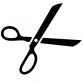 Nach Unterrichtsende benötige ich keine Betreuung für mein Kind.Ich benötige vom 22. Juni  bis 2. Juli Betreuung wie folgt:
von Unterrichtsende bis __________ Uhr.Bitte denken Sie an die Essensbestellung oder ein Lunchpaket.
Bei täglich wechselnden Betreuungszeiten geben Sie bitte einen Extra-Zettel mit.Ich benötige am 3. Juli Betreuung bis __________ Uhr.
__________________________				__________________	            ______________________________Name des Kindes	Klasse	Datum	Unterschrift